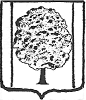 АДМИНИСТРАЦИЯ ПАРКОВСКОГО СЕЛЬСКОГО 	ПОСЕЛЕНИЯТИХОРЕЦКОГО РАЙОНА ПОСТАНОВЛЕНИЕ  проектот  ____________				                                                         № ____пос.  ПарковыйОб утверждении форм проверочных листов,применяемых при осуществлении муниципального контроля в дорожном хозяйстве в границах Парковского сельского поселения Тихорецкого районаВ соответствии с Федеральным законом от 31 июля 2020 года № 248-ФЗ               «О государственном контроле (надзоре) и муниципальном контроле                              в Российской Федерации», постановлением правительства Российской Федерации от 27 октября 2021 года № 1844 «Об утверждении требований                      к разработке, содержанию применению, актуализации форм проверочных листов, а также случаев обязательного применения проверочных листов», Законами Краснодарского края от 7 июня 2001 года № 369-КЗ «Об автомобильных дорогах, расположенных на территории Краснодарского края», от 21 декабря 2018 года № 3931-КЗ «Об организации регулярных перевозок пассажиров и багажа автомобильным транспортом и городским наземным электрическим транспортом в Краснодарском крае», от 11 ноября 2019 года    № 4141-КЗ «О регулировании отдельных отношений в сфере организации дорожного движения на территории Краснодарского края», решением Совета Парковского сельского поселения Тихорецкого района от 21 февраля 2022 года № 93 «Об утверждении Положения о муниципальном контроле в дорожном хозяйстве в границах населенных пунктов Парковского сельского поселения Тихорецкого района», п о с т а н о в л я ю:1. Утвердить:1) Форму проверочного листа, применяемого при осуществлении муниципального контроля в дорожном хозяйстве в границах населенных пунктов Парковского сельского поселения Тихорецкого района в отношении деятельности, действий (бездействия) контролируемых лиц по осуществлению работ по капитальному ремонту, ремонту и содержанию автомобильных дорог общего пользования местного значения (приложение 1);2) Форму проверочного листа, применяемого при осуществлении муниципального контроля в дорожном хозяйстве в границах населенных пунктов Парковского сельского поселения Тихорецкого района в отношении деятельности, действий (бездействия) контролируемых лиц по использованию полос отвода и (или) придорожных полос автомобильных дорог общего пользования местного значения (приложение 2);2.Общему отделу администрации Парковского сельского поселения Тихорецкого района (Лукьянова Е.В.) официально обнародовать настоящее постановление путем размещения текста постановления с приложением в специально установленных местах и разместить его на официальном сайте администрации Парковского сельского поселения Тихорецкого района в информационно-телекоммуникационной сети «Интернет».3.Контроль за выполнением настоящего постановления оставляю за собой.4.Постановление вступает в силу со дня официального обнародования и распространяется на правоотношения, возникшие с 1 января 2023 года.Глава Парковского сельского поселенияТихорецкого района                                                                                   Н.Н. АгеевФОРМА проверочного листа, применяемого при осуществлении муниципального контроля в дорожном хозяйстве в границах населенных пунктов Парковского сельского поселения Тихорецкого района в отношении деятельности, действий (бездействия) контролируемых лиц по осуществлению работ по капитальному ремонту, ремонту и содержанию автомобильных дорог общего пользования местного значенияПроверочный лист, применяемый при осуществлении муниципального контроля в дорожном хозяйстве в границах населенных пунктов Парковского сельского поселения Тихорецкого района в отношении деятельности, действий (бездействия) контролируемых лиц по осуществлению работ по капитальному ремонту, ремонту и содержанию автомобильных дорог общего пользования местного значенияНаименование контрольного органа: администрация Парковского сельского поселения Тихорецкого района (далее –администрация).Реквизиты нормативного правового акта об утверждении формы проверочного листа: постановление администрации Парковского сельского поселения Тихорецкого  района от ______________ №______ «Об утверждении форм проверочных листов, применяемых при осуществлении муниципального контроля в дорожном хозяйстве в границах населенных пунктов Парковского сельского поселения Тихорецкого района».Список контрольных вопросов, содержащих обязательные требования:Вид контрольного мероприятия: ________________________________________________________________________________________________________.Дата заполнения поверочного листа «_____» ________________20_____г.Объект муниципального контроля, в отношении которого проводится контрольное мероприятие _____________________________________________.Фамилия, имя и отчество (при наличии) гражданина или индивидуального предпринимателя, его идентификационный номер налогоплательщика и (или) основной государственный регистрационный номер индивидуального предпринимателя, адрес регистрации гражданина или индивидуального предпринимателя, наименование юридического лица, его идентификационный номер налогоплательщика и (или) основной государственный регистрационный номер, адрес юридического лица (его филиалов, представительств, обособленных структурных подразделений), являющихся контролируемыми лицами: _____________________________________________________________________________________________________.Место (места) проведения контрольного мероприятия с заполнением проверочного листа: ______________________________________________________________________________________________________________________.Реквизиты решения администрации Парковского сельского поселения  Тихорецкого района о проведении контрольного мероприятия: ____________________________________________________________________.Учетный номер контрольного мероприятия: _________________________.Должность, фамилия и инициалы должностного лица управления, проводящего контрольные мероприятие и заполняющего проверочный лист: ____________________________________________________________________.Начальник общего отдела администрацииПарковского сельского поселенияТихорецкого района                                                                           Е.В. ЛукьяноваПриложение 2УТВЕРЖДЕНАпостановлением администрацииПарковского сельского поселения Тихорецкого  районаот                № _________ФОРМАпроверочного листа, применяемого при осуществлении муниципального контроля в дорожном хозяйстве в границах населенных пунктов Парковского сельского поселения Тихорецкого района в отношении деятельности, действий (бездействия) контролируемых лиц по использованию полос отвода и (или) придорожных полос автомобильных дорог общего пользования местного значенияПроверочный лист, применяемый при осуществлении муниципального контроля в дорожном хозяйстве в границах населенных пунктов Парковского сельского поселения Тихорецкого района в отношении деятельности, действий (бездействия) контролируемых лиц по использованию полос отвода и (или) придорожных полос автомобильных дорог общего пользования местного значенияНаименование контрольного органа: администрация Парковского сельского поселения Тихорецкого района (далее –администрация).Реквизиты нормативного правового акта об утверждении формы проверочного листа: постановление администрации Парковского сельского поселения Тихорецкого  района от ______________ №______ «Об утверждении форм проверочных листов, применяемых при осуществлении муниципального контроля в дорожном хозяйстве в границах населенных пунктов Парковского сельского поселения Тихорецкого района ».Список контрольных вопросов, содержащих обязательные требования:Вид контрольного мероприятия: ________________________________________________________________________________________________________.Дата заполнения поверочного листа «_____» ________________20_____г.Объект муниципального контроля, в отношении которого проводится контрольное мероприятие _____________________________________________.Фамилия, имя и отчество (при наличии) гражданина или индивидуального предпринимателя, его идентификационный номер налогоплательщика и (или) основной государственный регистрационный номер индивидуального предпринимателя, адрес регистрации гражданина или индивидуального предпринимателя, наименование юридического лица, его идентификационный номер налогоплательщика и (или) основной государственный регистрационный номер, адрес юридического лица (его филиалов, представительств, обособленных структурных подразделений), являющихся контролируемыми лицами: _____________________________________________________________________________________________________.Место (места) проведения контрольного мероприятия с заполнением проверочного листа: ______________________________________________________________________________________________________________________.Реквизиты решения администрации Парковского сельского поселения  Тихорецкого района о проведении контрольного мероприятия: ____________________________________________________________________.Учетный номер контрольного мероприятия: _________________________.Должность, фамилия и инициалы должностного лица администрации, проводящего контрольные мероприятие и заполняющего проверочный лист: ____________________________________________________________________.Начальник общего отдела администрации Парковского сельского поселенияТихорецкого района                                                                            Е.В. ЛукьяноваПриложение 1УТВЕРЖДЕНАпостановлением администрации Парковского сельского поселенияТихорецкого районаот _____________ № _______ №п/пВопросы, отражающие обязательные требованияРеквизитынормативных правовых актов с указанием их структурных единиц, которыми установлены обязательные требованияОтветы наконтрольные вопросыОтветы наконтрольные вопросыОтветы наконтрольные вопросыПримечаниеПримечание№п/пВопросы, отражающие обязательные требованияРеквизитынормативных правовых актов с указанием их структурных единиц, которыми установлены обязательные требованияДа Нет НеприменимоПримечаниеПримечание12345677отсутствуют ли на покрытии проезжей части проломы, просадки, выбоины и иные повреждения или дефекты, а также посторонние предметы, затрудняющие движение транспортных средств с разрешенной скоростью и представляющие опасность для потребителей транспортных услуг или третьих лиц?пп. «а» п. 13.2 технического регламента Таможенного союза «Безопасность автомобильных дорог» ТР ТС 014/2011 (далее – Технический регламент 014/2011)находится ли водоотвод с проезжей части в состоянии, исключающем застой воды на покрытии и обочинах?пп. «а» п. 13.2 Технического регламента 014/2011находится ли уровень проезжей части при отсутствии бордюра выше обочины и разделительной полосы?пп. «г» п. 13.2 Технического регламента 014/2011находится ли уровень прилегающей кромки проезжей части, не отделенной от проезжей части бордюром, не выше 4 см над обочиной и разделительной полосой?пп. «г» п. 13.2 Технического регламента 014/2011отсутствуют ли на обочине деформации, повреждения, указанные в пункте 13.2 подпункта «а» статьи 3 Технического регламента 014/2011 для дорожных покрытий?пп. «д» п. 13.2 Технического регламента 014/2011осуществляется ли установка отсутствующих и замена поврежденных дорожных знаков в  сроки, установлено «ГОСТ Р 50597-2017 Национальный стандарт Российской Федерации Требования к эксплуатационному состоянию, допустимому по условиям обеспечения безопасности дорожного движения. Методы контроля» (далее – ГОСТ Р 50597-2017)?пп. «а» п. 13.5 Технического регламента 014/2011различима ли дорожная разметка в любых условиях эксплуатации, за исключением случаев, когда поверхность автомобильной дороги загрязнена или покрыта снежно-ледяными отложениями?пп. «б» п. 13.5 Технического регламента 014/2011установлены ли соответствующие дорожные знаки в случае если разметка, определяющая режимы движения, трудно различима или не может быть своевременно восстановлена?пп. «б» п. 13.5 Технического регламента 014/2011восстановлена ли дорожная разметка в случае, если ее износ или разрушение не позволяют однозначно воспринимать заложенную информацию?пп. «б» п. 13.5 Технического регламента 014/2011производится ли восстановление дорожной разметки при наступлении условий, обеспечивающих возможность применения разметочных материалов и изделий в соответствии с установленными условиями их применения?пп. «б» п. 13.5 Технического регламента 014/2011размещены ли дорожные светофоры таким образом, чтобы они легко воспринимались участниками дорожного движения в различных погодных и световых условиях, не были закрыты какими-либо препятствиями, обеспечивали удобство обслуживания и уменьшали вероятность их повреждения?пп. «в» п. 13.5 Технического регламента 014/2011обеспечена ли минимальная видимость сигналов дорожных светофоров, включая символы, используемые на рассеивателях сигналов?пп. «в» п. 13.5 Технического регламента 014/2011обеспечена ли минимальная видимость сигналов дорожных светофоров, включая символы, используемые на рассеивателях сигналов?пп. «в» п. 13.5 Технического регламента 014/2011элементы дорожного светофора и его крепления без повреждений, влияющих на видимость сигналов?пп. «в» п. 13.5 Технического регламента 014/2011осуществляется ли замена вышедшего из строя источника света дорожного светофора, а также ликвидация повреждений электромонтажной схемы в корпусе дорожного светофора или электрического кабеля после его обнаружения дорожно-эксплуатационной службой и документального оформления, в сроки, установленные ГОСТ Р 50597-2017?пп. «в» п. 13.5 Технического регламента 014/2011своевременно ли установлены (устроены) и использованы лишь в периоды действия ограничивающих факторов технические средства организации дорожного движения, применение которых вызвано причинами временного характера (дорожно-строительные работы, организация ограничения или прекращения движения транспорта в установленном порядке в период возникновения неблагоприятных природно-климатических условий, в случае снижения несущей способности конструктивных элементов автомобильной дороги, ее участков и в иных случаях в целях обеспечения безопасности дорожного движения)?пп. «е» п. 13.5 Технического регламента 014/2011установлено ли на одной опоре не более двух знаков и одного знака дополнительной информации (таблички)?пп. «е» п. 13.5 Технического регламента 014/2011закрыты ли чехлами временные дорожные знаки и дорожные светофоры, действие которых носит  периодический характер, на время, когда их применение не требуется?пп. «е» и. 13.5 Технического регламента 014/2011демонтированы ли временные дорожные знаки и дорожные светофоры после устранения причин, вызвавших необходимость применения временных технических средств при организации дорожного движения?пп. «е» п. 13.5 Технического регламента 014/2011восстановлены ли поврежденные ограждения на автомобильных дорогах после их обнаружения дорожно-эксплуатационной службой и документального оформления в сроки, установленные ГОСТ Р 50597-2017?п. 13.6 Технического регламента 014/2011осуществляется ли замена вышедшего из строя источника света искусственного освещения после его обнаружения дорожно-эксплуатационной службой и документального оформления сроки, установленные ГОСТ Р 50597-2017?п. 13.7 Технического регламента 014/2011отсутствуют ли в полосе отвода автомобильной дороги рекламная или иная информация, не имеющей непосредственного отношения к организации движения?п. 13.8 Технического регламента 014/2011отсутствуют ли средства наружной рекламы на дорожном знаке, его опоре или на любом другом приспособлении, предназначенном для регулирования движения?п. 13.8 Технического регламента 014/2011обеспечена ли видимость средств регулирования дорожного движения  и не снижена ли их эффективность из-за средств наружной рекламы?п. 13.8 Технического регламента 014/2011отсутствует ли сходство средств наружной рекламы (по внешнему виду, изображению или звуковому эффекту) с техническими средствами организации дорожного движения и специальными сигналами, а также создает впечатление нахождения на дороге транспортного средства, пешехода, животных или иного объекта?п. 13.8 Технического регламента 014/2011отсутствует ли освещение средств наружной рекламы в темное время суток на участках дорог, где дорожные знаки не имеют искусственного освещения?п. 13.8 Технического регламента 014/2011осуществляется ли очистка покрытия автомобильной дороги от снега с проезжей части, остановок общественного наземного транспорта, тротуаров, обочин, съездов, площадок для стоянки и остановки транспортных средств?п. 13.9 Технического регламента 014/2011отсутствует ли на снежном накате колея глубиной более 30 мм и отдельных гребней возвышений, занижений и выбоин высотой или глубиной более 40 мм?п. 13.9 Технического регламента 014/2011осуществляется ли ликвидация зимней скользкости и окончание снегоочистки для автомобильных дорог в зависимости от их значения, класса и категории, а также интенсивности и состава движения в сроки, установленные ГОСТ Р 50597-2017?п. 13.9 Технического регламента 014/2011прошли ли входной контроль дорожно-строительные материалы и изделия, поступившие для строительства, реконструкции, капитального ремонта и эксплуатации автомобильных дорог, в установленном законодательством государств – членов Таможенного  союза порядке, путем проведения их испытаний на соответствие требованиям проектной документации и настоящего технического регламента?п. 24.1 Технического регламента 014/2011подтверждены ли дорожно-строительные материалы, включенные в Перечень, приведенный в приложении 1 к Техническому регламенту 014/2011, соответствию в форме декларирования соответствия (схема 1д, 3д, 4д). Схема 1д и 3д - для серийно выпускаемой продукции, схема 4д - для партии продукции?п. 24.2 Технического регламента 014/2011изделия, включенные в Перечень, приведенный в приложении 2 к  Техническому регламенту 014/2011, подлежат подтверждению соответствия в форме сертификации (схема 1с, 3с)?п. 24.3 Технического регламента 014/2011проводится ли сертификация изделий аккредитованным органом по сертификации (оценке (подтверждению) соответствия), включенным в Единый реестр органов по сертификации и испытательных лабораторий (центров) Таможенного союза? п. 24.3 Технического регламента 014/2011осуществляется ли декларирование соответствия дорожно-строительных материалов по схемам 1д, 3д, 4д на основании:собственных доказательств (схема 1д);доказательств, полученных с участием аккредитованной испытательной лаборатории (центра), включенных в Единый реестр органов по сертификации и испытательных лабораторий (центров) Таможенного союза (схемы 3д, 4д); проведения испытаний дорожно-строительных материалов и производственного контроля изготовителем (схемы 3д, 4д)?п. 24.7 Технического регламента 014/2011оформлена ли декларация о соответствии по единой форме, утвержденной решением Комиссии Таможенного союза?п. 24.10 Технического регламента 014/2011зарегистрирована ли декларация о соответствии в соответствии с порядком, утвержденным Комиссий Таможенного союза?п. 24.10 Технического регламента 014/2011является ли действующей декларация о соответствии (срок действия декларации – не более 5 лет)?п. 24.10 Технического регламента 014/2011хранится ли у заявителя декларация о соответствии и доказательственные материалы в течение десяти лет с момента окончания срока действия декларации о соответствии?п. 24.10 Технического регламента 014/2011оформлен ли сертификат соответствия по единой форме, утвержденной решением Комиссии Таможенного союза?п. 24.13 Технического регламента 014/2011соответствует ли срок действия сертификата соответствия для выпускаемых изделий серийного производства?п. 24.14 Технического регламента 014/2011№п/пВопросы, отражающие обязательные требованияРеквизитынормативных правовых актов с указанием их структурных единиц, которыми установлены обязательные требованияОтветы наконтрольные вопросыОтветы наконтрольные вопросыОтветы наконтрольные вопросыПримечание№п/пВопросы, отражающие обязательные требованияРеквизитынормативных правовых актов с указанием их структурных единиц, которыми установлены обязательные требованияДа Нет НеприменимоПримечание1234567заключен ли договор владельцами инженерных коммуникаций на прокладку, перенос или переустройство инженерных коммуникаций, их эксплуатацию в границах полосы отвода автомобильной дороги с владельцем автомобильной дороги, и разрешение на строительство?ч. 2 ст. 19 Федерального закона от 8 ноября 2007 года № 257-ФЗ «Об автомобильных дорогах               и о дорожной деятельности в Российской Федерации и о внесении изменений в отдельные законодательные акты Российской Федерации» (далее – Федеральный закон № 257-ФЗ)согласовано ли владельцем автомобильных дорог в письменной форме планируемое размещение инженерных коммуникаций при проектировании прокладки, переноса или переустройства в границах полос отвода автомобильных дорог владельцами таких инженерных коммуникаций?ч. 2.1 ст. 19 Федерального закона № 257-ФЗимеется ли согласие в письменной форме владельца автомобильной дороги и разрешение на строительство, прокладку, перенос или переустройство инженерных коммуникаций, их эксплуатация в границах придорожных полос автомобильной дороги?ч. 3 ст. 19 Федерального закона № 257-ФЗпрекращена ли владельцем инженерных коммуникаций, осуществляющего их прокладку, перенос, переустройство, их эксплуатация без предусмотренного частями  2-3 статьи 19 Федерального закона № 257-ФЗ согласия, без разрешения на строительство (в случае, если для прокладки, переноса, переустройства таких инженерных коммуникаций требуется выдача разрешения на строительство) или с нарушением технических требований и условий, подлежащих обязательному исполнению, прокладка, перенос, переустройство инженерных коммуникаций, их эксплуатация, осуществлен ли снос незаконно возведенных сооружений, иных объектов и приведена ли автомобильная дорога в первоначальное состояние по требованию владельца автомобильной дороги?ч. 7 ст. 19 Федерального закона № 257-ФЗимеется ли разрешение на строительство и согласие в письменной форме на строительство, реконструкцию являющихся сооружениями пересечения автомобильной дороги с другими автомобильными дорогами и примыкания автомобильной дороги к другой автомобильной дороге, выданное владельцем автомобильных дорог?ч. 1 ст. 20 Федерального закона № 257-ФЗимеют ли твердое покрытие примыкающие к автомобильным дорогам общего пользования, автомобильные дороги, подъезды к автомобильным дорогам общего пользования, съезды с автомобильных дорог общего пользования, начиная с мест примыкания, на расстояние, размер которого должен быть не менее установленного техническими регламентами размера?ч. 3 ст. 20 Федерального закона № 257-ФЗимеется ли согласие в письменной форме владельца автомобильных дорог регионального или межмуниципального значения на капитальный ремонт, ремонт пересечений и примыканий в отношении автомобильных дорог федерального или местного значения, а также согласован ли порядок осуществления работ по ремонту указанных пересечений и примыканий и объем таких работ с владельцем автомобильных дорог регионального или межмуниципального значения?ч. 4 ст. 20 Федерального закона № 257-ФЗисполняют ли лица, осуществляющие строительство, реконструкцию, капитальный ремонт и ремонт пересечений и примыканий, технические требования и условия, выданные владельцем автомобильной дороги? ч. 5.1 ст. 20 Федерального закона № 257-ФЗпрекращено ли лицами, осуществляющими строительство, реконструкцию, капитальный ремонт, ремонт пересечений или примыканий без предусмотренного частями 1,4 или 5 статьи 20 Федерального закона согласия, без разрешения на строительство или с нарушением технических требований и условий, подлежащих обязательному исполнению, осуществлен ли снос незаконно возведенных сооружений, иных объектов и приведена ли автомобильная дорога в первоначальное состояние по требованию владельца автомобильных дорог?ч. 8 ст. 20 Федерального закона № 257-ФЗсоответствует ли размещение объектов дорожного сервиса в границах полосы отвода автомобильной дороги документации по планировке территории и требованиями технических регламентов?ч. 1 ст. 22 Федерального закона № 257-ФЗне ухудшают ли объекты дорожного сервиса видимость на автомобильной дороге, другие условия безопасности дорожного движения, а также условия использования и содержания автомобильной дороги и расположенных на ней сооружений и иных объектов?ч. 3 ст. 22 Федерального закона № 257-ФЗесть ли разрешение на строительство, выданное в порядке, установленным Градостроительным кодексом Российской Федерации и Федеральным законом               № 257-ФЗ?ч. 4, 5 ст. 22 Федерального закона № 257-ФЗоборудованы ли объекты дорожного сервиса стоянками и местами остановки транспортных средств, а также подъездами, съездами и примыканиями в целях обеспечения доступа к ним с автомобильной дороги?ч. 6 ст. 22 Федерального закона № 257-ФЗоборудовано ли примыкание автомобильной дороги к другой автомобильной дороге подъезды и съезды переходно-скоростными полосами и обустроены ли элементами обустройства автомобильной дороги в целях обеспечения безопасности дорожного движения?ч. 6 ст. 22 Федерального закона № 257-ФЗосуществляются ли владельцем объекта дорожного сервиса капитальный ремонт, ремонт и содержание подъездов, съездов и примыканий, стоянок и мест остановки транспортных средств, переходно-скоростных полос в соответствии с Приказом Министерства транспорта РФ от 16 ноября 2012 г. № 402 «Об утверждении Классификации работ по капитальному ремонту, ремонту и содержанию автомобильных дорог» (далее - классификатор работ по капитальному ремонту, ремонту и содержанию автомобильных дорог)?ч. 10 ст. 22 Федерального закона № 257-ФЗосуществляется ли капитальный ремонт, ремонт и содержание подъездов, съездов и примыканий, стоянок и мест остановки транспортных средств, переходно-скоростных полос в соответствии с классификатором работ по капитальному ремонту, ремонту и содержанию автомобильных дорог?ч. 10 ст. 22 Федерального закона № 257-ФЗимеется ли согласие в письменной форме владельца автомобильных дорог содержащее технические требования и условия, подлежащие обязательному исполнению лицами, осуществляющими выполнение работ по реконструкции, капитальному ремонту и ремонту примыканий объектов дорожного сервиса к автомобильным дорогам?ч. 11 ст. 22 Федерального закона № 257-ФЗпрекращено ли строительство, реконструкция, капитальный ремонт объектов дорожного сервиса или реконструкция, капитальный ремонт и ремонт примыканий объектов дорожного сервиса к автомобильным дорогам, осуществлен ли снос незаконно возведенного сооружения, иных объектов и приведена ли автомобильная дорога в первоначальное состояние лицами, осуществляющие строительство, реконструкцию, капитальный ремонт объектов дорожного сервиса или реконструкцию, капитальный ремонт и ремонт примыканий объектов дорожного сервиса к автомобильным дорогам без разрешения на строительство, без предусмотренного частью 11 статьи 22 Федерального закона № 257-ФЗ согласия или с нарушением технических требований и условий, подлежащих обязательному исполнению, по требованию владельца автомобильных дорог?ч. 12 ст. 22 Федерального закона № 257-ФЗотсутствует ли в границах полосы отвода автомобильной дороги:1) выполнение работ, не связанных со строительством, с реконструкцией, капитальным ремонтом, ремонтом и содержанием автомобильной дороги, а также с размещением объектов дорожного сервиса;2) размещение зданий, строений, сооружений и других объектов, не предназначенных для обслуживания автомобильной дороги, ее строительства, реконструкции, капитального ремонта, ремонта и содержания и не относящихся к объектам дорожного сервиса;3) распашка земельных участков, покос травы, осуществление рубок и повреждение лесных насаждений и иных многолетних насаждений, снятие дерна и выемка грунта, за исключением работ по содержанию полосы отвода автомобильной дороги или ремонту автомобильной дороги, ее участков;4) выпас животных, а также их прогон через автомобильные дороги вне специально установленных мест, согласованных с владельцами автомобильных дорог;5) установка рекламных конструкций, не соответствующих требованиям технических регламентов и (или) нормативным правовым актам о безопасности дорожного движения;6) установка информационных щитов и указателей, не имеющих отношения к обеспечению безопасности дорожного движения или осуществлению дорожной деятельности?ч. 3 ст. 25 Федерального закона № 257-ФЗисполняются ли лицами, осуществляющими строительство, реконструкцию в границах придорожных полос автомобильной дороги объектов капитального строительства, объектов, предназначенных для осуществления дорожной деятельности, объектов дорожного сервиса, выданные им владельцем автомобильной дороги технические требования и условия?ч. 8 ст. 26 Федерального закона № 257-ФЗпрекращено ли осуществление строительства, реконструкции в границе придорожной полосы автомобильной дороги объектов капитального строительства, объектов, предназначенных для осуществления дорожной деятельности, объектов дорожного сервиса, установка рекламных конструкций, информационных щитов и указателей, осуществлен ли снос незаконно возведенных объектов и сооружений и приведена ли автомобильная дорога в первоначальное состояние лицами, осуществлявших строительство, реконструкцию в границах придорожных полос автомобильной дороги объектов капитального строительства, объектов дорожного сервиса, установку рекламных конструкций, информационных щитов и указателей без разрешения на строительство, по требованию владельца автомобильных дорог?ч. 8.1 ст. 26 Федерального закона № 257-ФЗсогласована ли с владельцем автомобильной дороги документация по планировке территории, предусматривающая размещение объекта капитального строительства в границах придорожной полосы автомобильной дороги, до её утверждения, в случае, если для размещения объекта капитального строительства требуется подготовка документации по планировке территории?ч. 8.2 ст. 26 Федерального закона№ 257-ФЗ